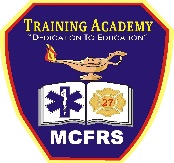 DEPARTMENT OF FIRE AND RESCUE SERVICESTRAINING DIVISIONFIRE/RESCUE TRAINING ACADEMYVERIFICATION OF MAKE-UP SESSIONClass Name & Number: ___________________________________Make-up Instructor:____________________	Date: _____________Session #/Date of Missed Class:_______________________________Subject material covered in make-up:________________________________________________________________________________________Length of time spent in make-up session (hours): ___________Lead Instructor’s signature: ____________________________________ Make-up Instructor’s signature: _________________________________Student name (printed)Signature